SHINE Children & Youth Services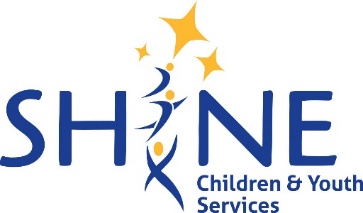 ResiL!ence @ SHINE Case Referral FormNote: Please refer to legend on the last page for explanations on responsiveness, services requested, and referral arrangement as needed.Please send this form to resilience@shine.org.sg to make the referral. If there are additional information that may be helpful such as social report, suicide screening, safety plans, please do attach them as well.LegendReferrer’s Information Referrer’s Information Referrer’s Information Referrer’s Information Referrer’s Information Name (Designation): Organization (Programme): Contact no.:Email: Referral date: Updates required: Indicate type, frequency and mode of updates needed. Indicate type, frequency and mode of updates needed. Indicate type, frequency and mode of updates needed. Updates required: Indicate type, frequency and mode of updates needed. Indicate type, frequency and mode of updates needed. Indicate type, frequency and mode of updates needed. Service Fit Service Fit Service Fit Service Fit Within West region:   Beyond West region:Age of youth: Has a formal mental health diagnosis:Provide information as feasible. Provide information as feasible. Has a formal mental health diagnosis:Provide information as feasible. Provide information as feasible. Currently receiving mental health services:Indicate ongoing support / treatment and if services will continue after referral. Indicate ongoing support / treatment and if services will continue after referral. Currently receiving mental health services:Indicate ongoing support / treatment and if services will continue after referral. Indicate ongoing support / treatment and if services will continue after referral. Youth’s responsiveness to services (if applicable): Caregiver’s responsiveness to services (if applicable): Active non-suicidal self-injury behaviours: Indicate methods, frequency, alternatives recommended. Indicate methods, frequency, alternatives recommended. Active non-suicidal self-injury behaviours: Indicate methods, frequency, alternatives recommended. Indicate methods, frequency, alternatives recommended. Active suicide ideation: Indicate risk level, frequency, past attempts, safety plan. Indicate risk level, frequency, past attempts, safety plan. Active suicide ideation: Indicate risk level, frequency, past attempts, safety plan. Indicate risk level, frequency, past attempts, safety plan. Youth consent: Required for screening and/or youth related services.Caregiver consent: Required for outreach and/or caregiver related services. Youth’s Information Youth’s Information Youth’s Information Youth’s Information Youth’s Information Youth’s Information Youth’s Information Youth’s Information Youth’s Information Youth’s Information Youth’s Information Youth’s Information Youth’s Information Youth’s Information Full Name (as per NRIC):Full Name (as per NRIC):D.O.B (Age):D.O.B (Age):D.O.B (Age):D.O.B (Age):Contact no. / Contact no. / IG handle:IG handle:IG handle:IG handle:Email:Email:Sex:Ethnicity:Ethnicity:Preferred pronoun: Preferred pronoun: Preferred pronoun: Preferred name (if applicable): Preferred name (if applicable): Preferred name (if applicable): Preferred name (if applicable): Preferred name (if applicable): Engagement Status:Current education status / Highest qualification:Current education status / Highest qualification:Current employment status (if applicable):Current employment status (if applicable):Current employment status (if applicable):Current employment status (if applicable):Current employment status (if applicable):Current employment status (if applicable):Current school / institution (if applicable): Current school / institution (if applicable): Indicate only if youth / caregiver has given consent for us to engage them. Indicate only if youth / caregiver has given consent for us to engage them. Indicate only if youth / caregiver has given consent for us to engage them. Indicate only if youth / caregiver has given consent for us to engage them. Indicate only if youth / caregiver has given consent for us to engage them. Indicate only if youth / caregiver has given consent for us to engage them. Indicate only if youth / caregiver has given consent for us to engage them. Indicate only if youth / caregiver has given consent for us to engage them. Indicate only if youth / caregiver has given consent for us to engage them. Indicate only if youth / caregiver has given consent for us to engage them. Indicate only if youth / caregiver has given consent for us to engage them. Indicate only if youth / caregiver has given consent for us to engage them. Current school / institution (if applicable): Current school / institution (if applicable): Brief family background: Brief family background: Include genogram, ecomap, quality of relations, history of mental illness / abuse. Include genogram, ecomap, quality of relations, history of mental illness / abuse. Include genogram, ecomap, quality of relations, history of mental illness / abuse. Include genogram, ecomap, quality of relations, history of mental illness / abuse. Include genogram, ecomap, quality of relations, history of mental illness / abuse. Include genogram, ecomap, quality of relations, history of mental illness / abuse. Include genogram, ecomap, quality of relations, history of mental illness / abuse. Include genogram, ecomap, quality of relations, history of mental illness / abuse. Include genogram, ecomap, quality of relations, history of mental illness / abuse. Include genogram, ecomap, quality of relations, history of mental illness / abuse. Include genogram, ecomap, quality of relations, history of mental illness / abuse. Include genogram, ecomap, quality of relations, history of mental illness / abuse. Brief family background: Brief family background: Referral issue(s) and related risk(s) / concern(s): Referral issue(s) and related risk(s) / concern(s): Indicate mental health concerns, onset and duration and relevant information. Indicate mental health concerns, onset and duration and relevant information. Indicate mental health concerns, onset and duration and relevant information. Indicate mental health concerns, onset and duration and relevant information. Indicate mental health concerns, onset and duration and relevant information. Indicate mental health concerns, onset and duration and relevant information. Indicate mental health concerns, onset and duration and relevant information. Indicate mental health concerns, onset and duration and relevant information. Indicate mental health concerns, onset and duration and relevant information. Indicate mental health concerns, onset and duration and relevant information. Indicate mental health concerns, onset and duration and relevant information. Indicate mental health concerns, onset and duration and relevant information. Referral issue(s) and related risk(s) / concern(s): Referral issue(s) and related risk(s) / concern(s): Reason(s) for referral:Reason(s) for referral:Indicate assessment, clinical judgement, concerns if no services rendered.  Indicate assessment, clinical judgement, concerns if no services rendered.  Indicate assessment, clinical judgement, concerns if no services rendered.  Indicate assessment, clinical judgement, concerns if no services rendered.  Indicate assessment, clinical judgement, concerns if no services rendered.  Indicate assessment, clinical judgement, concerns if no services rendered.  Indicate assessment, clinical judgement, concerns if no services rendered.  Indicate assessment, clinical judgement, concerns if no services rendered.  Indicate assessment, clinical judgement, concerns if no services rendered.  Indicate assessment, clinical judgement, concerns if no services rendered.  Indicate assessment, clinical judgement, concerns if no services rendered.  Indicate assessment, clinical judgement, concerns if no services rendered.  Reason(s) for referral:Reason(s) for referral:Service(s) requested: Service(s) requested:  Youth outreach  Youth outreach  Youth outreach  Youth outreach  Youth outreach  Youth outreach  Mental health screening Mental health screening Mental health screening Mental health screening Mental health screening Mental health screeningService(s) requested: Service(s) requested:  Basic emotional support Basic emotional support Basic emotional support Basic emotional support Basic emotional support Basic emotional support Peer supporting Peer supporting Peer supporting Peer supporting Peer supporting Peer supportingService(s) requested: Service(s) requested:  Monitoring  Monitoring  Monitoring  Monitoring  Monitoring  Monitoring  Caregiver engagement Caregiver engagement Caregiver engagement Caregiver engagement Caregiver engagement Caregiver engagementService(s) requested: Service(s) requested:  Caregiver support  Caregiver support  Caregiver support  Caregiver support  Caregiver support  Caregiver support Service(s) requested: Service(s) requested:  Others, specify:  Others, specify:  Others, specify: Identified asset(s) / interest(s): Identified asset(s) / interest(s): Indicate strengths and supports that can be tapped on. Indicate strengths and supports that can be tapped on. Indicate strengths and supports that can be tapped on. Indicate strengths and supports that can be tapped on. Indicate strengths and supports that can be tapped on. Indicate strengths and supports that can be tapped on. Indicate strengths and supports that can be tapped on. Indicate strengths and supports that can be tapped on. Indicate strengths and supports that can be tapped on. Indicate strengths and supports that can be tapped on. Indicate strengths and supports that can be tapped on. Indicate strengths and supports that can be tapped on. Identified asset(s) / interest(s): Identified asset(s) / interest(s): Aspirations of youth / caregiver:Aspirations of youth / caregiver:Indicate hopes of youth and/or caregiver in general or for this referral. Indicate hopes of youth and/or caregiver in general or for this referral. Indicate hopes of youth and/or caregiver in general or for this referral. Indicate hopes of youth and/or caregiver in general or for this referral. Indicate hopes of youth and/or caregiver in general or for this referral. Indicate hopes of youth and/or caregiver in general or for this referral. Indicate hopes of youth and/or caregiver in general or for this referral. Indicate hopes of youth and/or caregiver in general or for this referral. Indicate hopes of youth and/or caregiver in general or for this referral. Indicate hopes of youth and/or caregiver in general or for this referral. Indicate hopes of youth and/or caregiver in general or for this referral. Indicate hopes of youth and/or caregiver in general or for this referral. Aspirations of youth / caregiver:Aspirations of youth / caregiver:Caregiver’s Information (if applicable) Caregiver’s Information (if applicable) Caregiver’s Information (if applicable) Caregiver’s Information (if applicable) Caregiver’s Information (if applicable) Full Name (as per NRIC):D.O.B (Age):Relationship with youth: Employment status: Contact no.: Email:Emergency Contact (if applicable) Emergency Contact (if applicable) Emergency Contact (if applicable) Emergency Contact (if applicable) Required for youth with suicide risk. If caregiver is contact, indicate ‘stated caregiver’ in the name section. Required for youth with suicide risk. If caregiver is contact, indicate ‘stated caregiver’ in the name section. Required for youth with suicide risk. If caregiver is contact, indicate ‘stated caregiver’ in the name section. Required for youth with suicide risk. If caregiver is contact, indicate ‘stated caregiver’ in the name section. Name:Relationship with youth: Contact no.:Support Networks  Support Networks  Support Networks  Support Networks  Formal Formal Formal Formal Indicate formal helping services (e.g., school counseling, psychiatric treatment). Indicate formal helping services (e.g., school counseling, psychiatric treatment). Indicate formal helping services (e.g., school counseling, psychiatric treatment). Indicate formal helping services (e.g., school counseling, psychiatric treatment). Name (Designation)OrganizationContact no. / EmailServices renderedInformal Informal Informal Informal Indicate informal support (e.g., older sibling, close friend) that gave consent for engagement. Indicate informal support (e.g., older sibling, close friend) that gave consent for engagement. Indicate informal support (e.g., older sibling, close friend) that gave consent for engagement. Indicate informal support (e.g., older sibling, close friend) that gave consent for engagement. NameRelationshipContact no. Support renderedFollow-up preferences  Follow-up preferences  Follow-up preferences  Follow-up preferences  Referral arrangement:Preferred mode of contact: Youth’s preferred language:Caregiver’s preferred language: Acknowledgement (For agency use) Acknowledgement (For agency use) Acknowledgement (For agency use) Acknowledgement (For agency use) Acknowledgement (For agency use) Acknowledgement (For agency use) Intake worker: Date:Outcome: Assigned worker: Date:Date:Approved by:Date:Date:ResponsivenessResponsivenessItemDescription LowLow levels of help seeking, may be doubtful over recommendations, tend to be not as responsive to contact from helping professionalsModerateAdequate levels of help seeking, may be ambivalent over some recommendations, intermittently responsive to contact from helping professionals HighHealthy levels of help seeking, tend to be responsive to contact from helping professionals Services RequestedServices RequestedItemDescription Youth outreach Building rapport to increase help seeking tendency, may include working with caregivers to reach youth effectively Mental health screening 45 to 90 mins once off triage session to gain insights into mental states and offer recommendations of care Basic emotional supportOne-to-one or group-based support, coaching to improve coping and access to resources by staffMonitoring Light touch check-in to ensure wellbeing and/or treatment compliancePeer supporting One-to-one support, coaching to improve coping and access to resources by trained volunteersCaregiver engagement Improve caregiver mental health literacy, understanding of their role in supporting wellbeing of their youth Caregiver supportProviding caregiver light touch self-care support to prevent burnout Referral ArrangementsReferral ArrangementsItemDescription Contact caregiver directly Assigned worker to get in touch with caregiver base on contact information provided Contact youth directly Assigned worker to get in touch with youth base on contact information provided Joint session Referrer to arrange for meet-up session with youth and/or caregiver with assigned worker and may sit in for first session to help bridge the relationship Referrer link up Referrer to link up assigned worker with youth and/or caregiver via email / phone call 